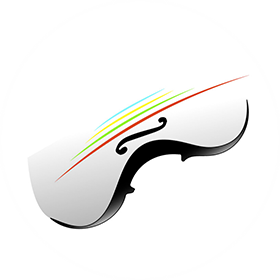   January 2024“Education is the key to success” HomeworkEach week, one piece of Maths and English will be set. Electronic copies can be found on Google Classroom.Homework will be set on a Friday and due in the following Friday.Dates for your Diary We recommend that pupils read at home with an adult 3 or more times a week. Pupils will partake in Guided Reading lessons whilst at school to develop their comprehension skills and understanding of a variety of texts. The aim for reading at home is to develop fluency and a love of reading. 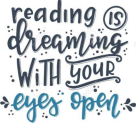 Year 2 Newsletter!